SA818 high-integrated Embedded walkie talkie moduleDescriptions:SA818 is a low cost but high performance integrated walkie talkie module.With built-in high performance microcontroller, narrow band rf transceiver and standard UART interface it can be easily used and succeed all the walkie talkie function with good quality voice and long distance transmission. Users only need to connect external audio amplifiers, microphone or speaker with this module ,then it can work as a small walkie talkie with 1W output. In open area, it can easily achieve 3.5-5Km communication. Simplified interface and ultra small size make this module a wide range of applications, also can conveniently embed into various handheld devices,to improve the comprehensive performance of end products.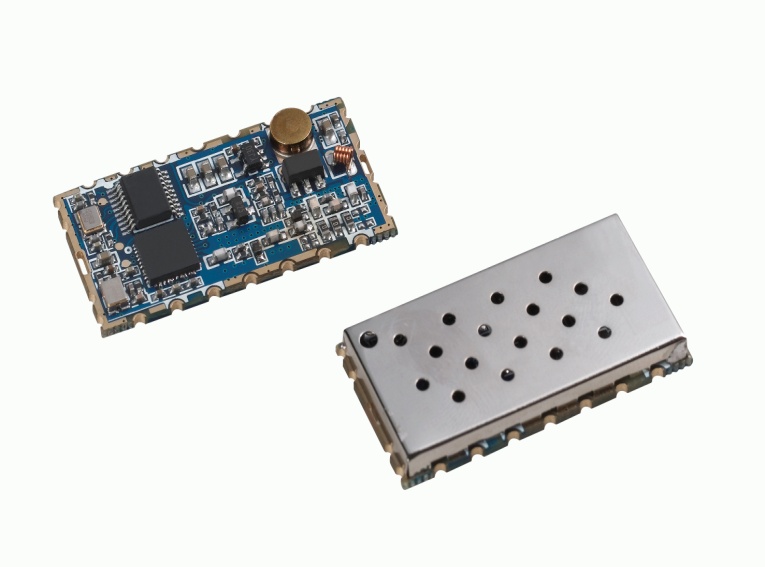 Features:Frequency: 400 ~ 480 MHz (UHF)          134~174MHZ (VHF)   Tx and Rx frequency, Tx and Rx CTCSS,CDCSS can be set alone.Band width 12.5/25KHzOutput power up to 1 w  Transmission distance up to 3.5 to 5 km in Open areasensitivity: - 124 DBMsmall size    Built-in EEPROM, data kept unchanged     even powered off38 CTCSS 166 CDCSS 8 level squelch8 adjustable volumehigh/ low power is optional (500 mw)-1wwide range of working voltage  3.3 to 5.5 V1 ppm KDS TCXO crystal,Application:small walkie talkie                             Invisible intercom system Sport products building community security systemaudio surveillance systemSpecification:Internal block diagram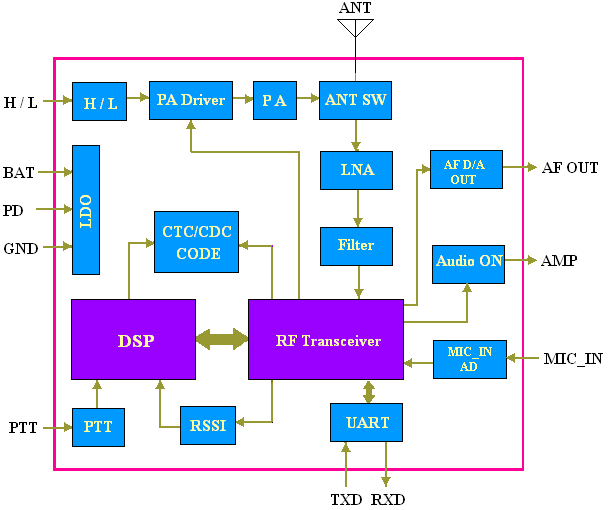 Schematic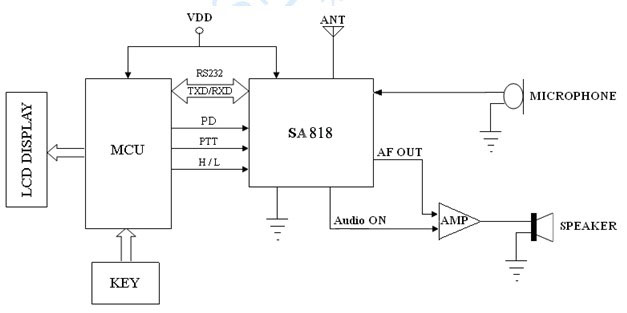 Pinout: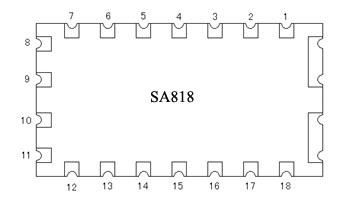 Machine Dimension: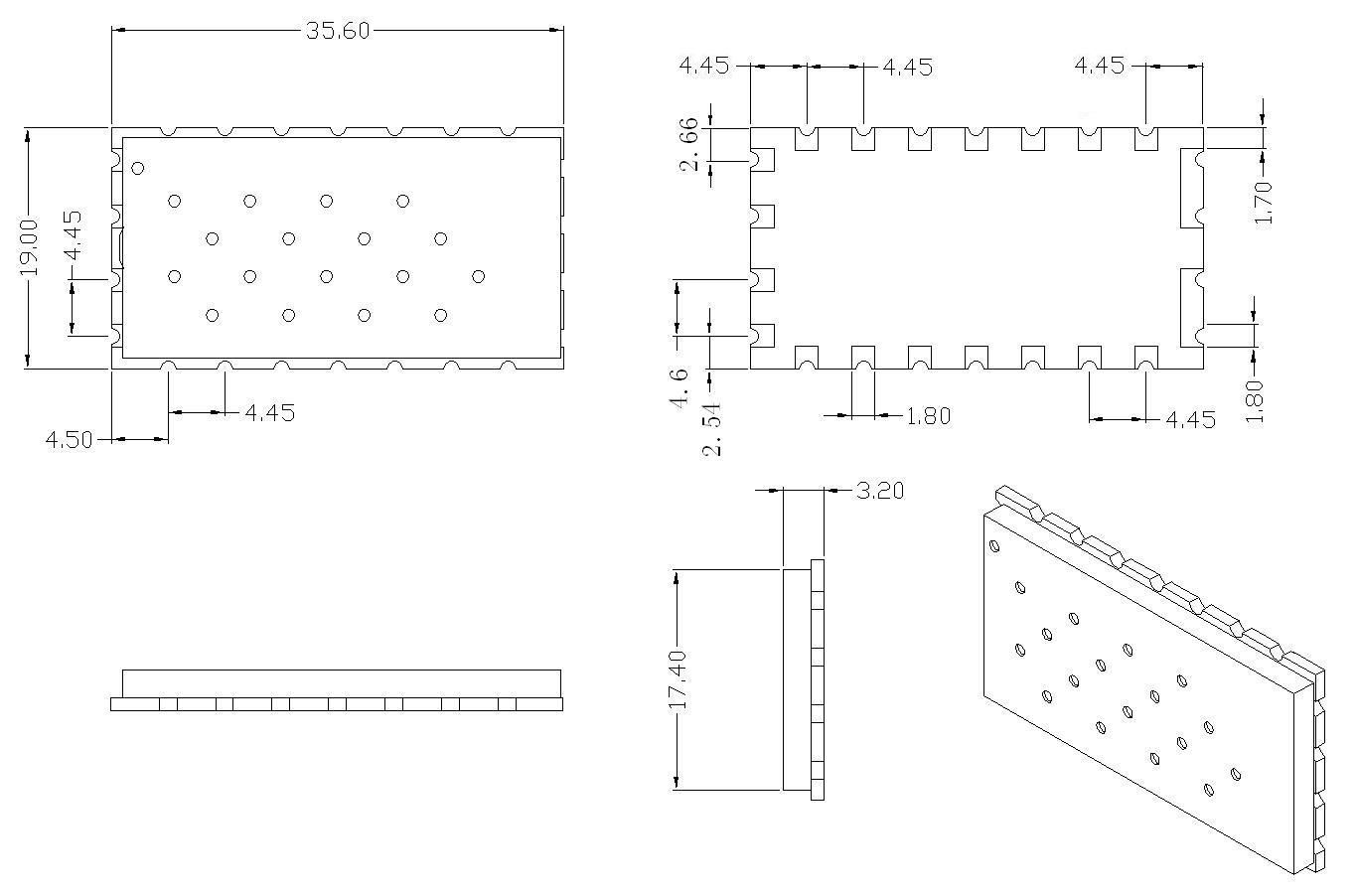 Communication Protocal:SA818 module provides a standard RS232 Uart interface for users to configurate the parameters in real time. It is very easy to use. For detail protocol, please check SA808 module programming manual.Appendix:In additional, we provided DEMO Board for customers to debug program, test function and distance, as shown in the figure below: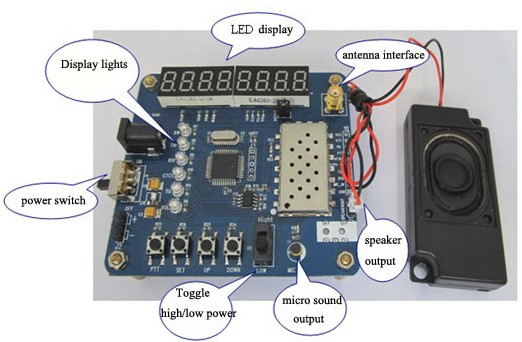 User can set related parameters through the buttons ,as followsTx frequency：400 ~ 480 MHzRx frequency：400 ~ 480 MHzChannel Bandwidth：12.5 KHz / 25KHzCTCSS：0 ~ 38 CDCSS: 0--166Squelch：0 ~ 8 Volume：1 ~ 8 Button Operation：[SET ] buttonPress to enter setting mode.[UP /Down] buttonIn setting mode, press to increase/decrease the setting item.[PTT] buttonIf Not in setting mode, Press it to talk,( it is in listen state when released)[High/Low] slide switchSwitch to high/low output powerNote: with data FLASH inside, all of the parameters set is saved and keep unchanged even power off.ParameterTest conditionMinTypMaxUnitPower supply3.34.25.5VWorking Temperature range-302585℃Current consumptionCurrent consumptionCurrent consumptionCurrent consumptionCurrent consumptionCurrent consumptionSleep current@PD  = 0V　≤1uARX current60mATX current（High power）650750mATX current（low power）450550mATransmitting RF parametersTransmitting RF parametersTransmitting RF parametersTransmitting RF parametersTransmitting RF parametersTransmitting RF parametersFrequency rangeUHF400480MHZFrequency rangeVHF134174MHZOut power（High power）@VCC=4.0V2829.531dBmOut power（low power）@VCC=4.0V2526.527dBmModulation frequency@1.5Khz/2.5KHZ frequency deviation10mVAudio modulation distortion@1.5Khz/2.5KHZ frequency deviation25%Signal to Noise Ratio@1.5Khz/2.5KHZ frequency deviation384045dBadjacent-channel power@12.5K offset-60dBcdBmCTCSS Modulation frequency0.350.50.75KHZReceiving RF parametersReceiving RF parametersReceiving RF parametersReceiving RF parametersReceiving RF parametersReceiving RF parametersReceiving sensitivity-124dBmReceiving SNR@1.5KHZ frequency deviation4550dBAudio output amplitude700mVAudio Output impedance200OHmPin NO.Pin nameI/O stateDescription1Audio ONO,Connected to audio power amplifier. When the module worked, it can control the extra audio amplifier automatically, it will output low level to turn on the amplifier and high level to turn off the amplifier. 2NCNot connceted3AF_OUTAudio output4NCNot connceted5PTTIModule Input, Transmitting/receiving control feet, "0" force the module enter TX state; and "1" to Rx state6PDIModule dormancy, "0" or hung up is dormancy; "1" for the normal work7H/LIModule Input, high/low output power control; floating or high impeadance force to high output power，low level to low output power. (Please kindly note: this pin can NOT be connected to VDD or high level of cmos output)8VDDConnect power positive9GNDGrounding10GNDGrounding11NCNot connceted12ANTAntenna input/output (connect 50 ohm antenna)13,14,15NCNot connceted16RXDIserial port receiving data17TXDOserial port transmitting data18MIC_INMicrophone or line in input